P R E S S E M I T T E I L U N G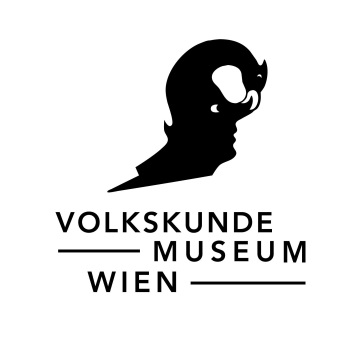 Auf die Schätze, fertig, los! Eine Reise um die WerteSchatzgeschichten aus dem Volkskundemuseum Wien,dem Slowakischen Nationalmuseum Bratislava und aus MarcheggLaufzeit: ab 25. SeptemberSchloss Dolná Krupá, SlowakeiKurzinformationWas ist das für ein Schatz, der am Ende eines Regenbogens verborgen liegt? Macht er mich mächtig und reich? Wer bestimmt seinen Wert? Ändert sich dieser im Laufe der Zeit? Die Wanderausstellung „Auf die Schätze, fertig, los! Eine Reise um die Werte“ nimmt die Vorstellung eines funkelnden Goldschatzes am Ende des Regenbogens als Ausgangspunkt, um den Schatzbegriff zu hinterfragen, Gegenmodelle aufzuzeigen und dem Persönlichen, Kleinen, Alltäglichen, möglicherweise Vergessenen einen Wert zu geben.  
Zur Ausstellung2019 war die Ausstellung Auf die Schätze, fertig, los! Eine Reise um die Werte im Schloss Marchegg in Niederösterreich zu sehen. Nun ist die Wanderausstellung an ihrem zweiten Standort angekommen, dem Schloss Dolná Krupá in der Slowakei. Was ist eigentlich ein Schatz? Und wer definiert das? In der im Rahmen des EU-Projekts TREASURES entstandenen Ausstellung dreht sich alles um den Schatzbegriff, mit Schatzgeschichten aus dem Volkskundemuseum Wien, dem Slowakischen Nationalmuseum Bratislava und der Gemeinde Marchegg.Wie wird ein Objekt zum Schatz? Welche Objekte sind für mich ein Schatz? Über 200 Objekte aus drei Museen lenken den Blick auf die Schätze der Museen und des Schlosses Dolná Krupá und seiner Umgebung. Eigene Verweilräume in der Ausstellung laden kleine und große BesucherInnen zum Entdecken und Kreativsein ein.Die Wanderausstellung „Auf die Schätze, fertig, los! Eine Reise um die Werte“ ist 2019 im Schloss Marchegg in Österreich und 2020 im Schloss Dolná Krupá in der Slowakei zu besichtigen.Zum Standort Dolná KrupáDas Slowakische Nationalmuseum – Musikmuseum ist mit dem Erwerb von Sammlungsobjekten betraut, die in Bezug zur Musik und dem musikalischen Leben auf dem Gebiet der Slowakei stehen. Die ältesten Bestände stammen aus dem Mittelalter und die jüngsten reichen bis in die Gegenwart.Die ersten Sammlungsgegenstände gelangten noch vor dem Zweiten Weltkrieg in das Slowakische Nationalmuseum. Bedeutende Ankäufe musikalischer Memorabilien und historischer Musikinstrumente fanden zu Beginn der 1950er Jahre statt. Mit deren Ersterfassung, Beforschung und Inventarisierung war der Musikhistoriker, Pädagoge und Polyglott Juraj Šimko-Juhás betraut. Er brachte die Memorabilien ins Schloss in die Gemeinde Dolná Krupá in der Westslowakei, die etwa 13 Kilometer von der Stadt Trnava entfernt liegt. Im Jahr 1965 entstand die Musikabteilung des Slowakischen Nationalmuseums und schließlich übernahm das SNM das gesamte Anwesen und errichtete darin ein Musikmuseum.Die Direktion mit den Fachabteilungen hat ihren Sitz in Bratislava. Sie verwaltet das Areal des Schlosses Dolná Krupá, wo sich das Depot mit dem reichen Sammlungsbestand (mehr als 135.000 Objekte – Musikinstrumente, Phonothek, musikhistorisch interessante Archivalien) befindet.Das Schloss zeigt sich heute im Stil des modernen Klassizismus und ist von einem englischen Park umgeben. Ludwig van Beethoven war mehrere Male zu Gast bei der Schlossfamilie Brunsvik. Er soll in Dolná Krupá die Mondscheinsonate komponiert und diese der Gräfin Giulietta Guicciardi gewidmet haben. Im Gärtnerhaus wurde ein eigenes Beethoven-Museum eingerichtet. Berühmt ist das Schloss auch für das Rosarium, das die Gräfin Maria Henriette Chotek anlegen ließ. Heute ist man bemüht, die Baulichkeiten des prächtigen Anwesens zu renovieren.Zum ProjektIm Projekt Treasures. Schätze aus Zentraleuropa. Kultur Natur Musik haben sich drei Museen für die Gestaltung einer gemeinsamen Wanderausstellung zusammengeschlossen. Lead Partner ist das Slowakische Nationalmuseum, die bedeutendste Museumsinstitution der Slowakei mit 18 Museen im Verbund, vertreten durch das Historische Museum und das Musikmuseum. Die österreichischen Partner sind die Stadtgemeinde Marchegg und das Volkskundemuseum Wien.Die Abteilung Kunst und Kultur des Amtes der Niederösterreichischen Landesregierung hatte einige Jahre zuvor das Volkskundemuseum Wien mit dem Angebot kontaktiert, eine Ausstellung ausgewählter Sammlungsbestände an einem Ort in Niederösterreich zu gestalten. Das Projekt Treasures wurde im Kooperationsprogramms INTERREG V-A Slowakei–Österreich der Periode 2014-2020 eingereicht und genehmigt.Ein Ziel des Ausstellungsprojekts ist es, Schätze aus den Museumsdepots einer breiteren Öffentlichkeit in Österreich und der Slowakei zugänglich zu machen.  Im Rahmen von „Sharing Treasures“ ist auch die Bevölkerung an den Austragungsorten Marchegg und Dolná Krupá eingeladen, mitzumachen und zu teilen, was „Schätze“ für sie bedeuten.Das Projekt „Treasures. Schätze aus Zentraleuropa. Kultur Natur Musik“ wird aus Mitteln der Europäischen Union im Kooperationsprogramm INTERREG V-A Slowakei – Österreich 2014-2020 finanziert. Projektcode Z SKATB009KURATIERUNGIdee: Claudia Peschel-WachaProjektleitung: Peter Barta, Edita Bugalová, Gernot Haupt, Branislav Panis, Claudia Peschel-WachaKonzept: Matthias Beitl, Christine Haupt-Stummer, Beatrice Jaschke, Victoria Pontoni MuseumskuratorInnen: Jasna Gaburová, Peter Jantoščiak, Magdaléna Mrázová, Kathrin Pallestrang, Claudia Peschel-Wacha, Nora WitzmannKuratorische Assistenz: Fabio GianesiKonzept Kulturvermittlung: Fabio Gianesi, Christine Haupt-Stummer, Beatrice Jaschke, Alena Krátka, Victoria Pontoni, Katharina Richter-KovarikGestaltung: Lisi Breuss, Sonja LeitgebGrafik: Sonja Breitenecker, Christoph Nemetz, Irene PerschéProduktion: Fabio Gianesi, Milica OkáliováKommunikation Österreich/Slowakei: Katharina Richter-KovarikPresse, Website: Petronella Gradauer, Julia Schulte-Werning, Gesine Stern Social Media: Rosie PilzFotos: Matthias Klos, Christa Knott, Richard Kučera GuzmánSharing Treasures: Shenja von MannsteinArchitektur Marchegg: Marcus Meszaros-Bartak, Felix ReinickeOrganisation Marchegg: Elisabeth FlickÜbersetzung Deutsch-Slowakisch: LexmannAUSSTELLUNGSBESUCHSNM-Musik Museum919 65 Dolná Krupá, Slowakeiwww.snm.sk/kdk Zur Ausstellung (Information in slowakischer Sprache)ÖffnungszeitenDi bis Fr, 8.00 bis 15.30 UhrSamstag und Sonntag auf Anfrage(Reservierungen telefonisch oder per Mail zu den Öffnungszeiten des Museums)Freier Eintritt am ersten Sonntag im MonatInformation und AnmeldungSchloss Dolná KrupáHlavná 572/109, 919 65 Dolná KrupáTel. +421 908 188 022E-mail: alena.kratka@snm.sk; michal.zak@snm.skwww.snm.sk/?kastiel-v-dolnej-krupej-historia-muzea Ausstellungsbesuch nur im Rahmen einer FührungDi bis Fr, jeweils um 9.00, 11.00 und 13.30 UhrSamstag und Sonntag, (je nach Anmeldung) jeweils um 15.00 Uhr, mind. 5 PersonenDeutschsprachige Führungen sind immer im Vorfeld zu reservierenCoronabedingt ist das Tragen eines Mund-Nasen-Schutzes ist verpflichtend.Auf die Schätze, fertig, los!Eine Reise um die WerteSchatzgeschichten aus dem Volkskundemuseum Wien,dem Slowakischen Nationalmuseum Bratislava und aus MarcheggLaufzeit	 			ab 25. September  Ort					Schloss Dolná KrupáProjektleitung	Peter Barta, Edita Bugalová, Gernot Haupt, Branislav Panis, Claudia Peschel-WachaKonzept	Matthias Beitl, Christine Haupt-Stummer, Beatrice Jaschke, Victoria Pontoni MuseumskuratorInnen	Jasna Gaburová, Peter Jantoščiak, Magdaléna Mrázová, Kathrin Pallestrang, Claudia Peschel-Wacha, Nora Witz	Konzept Kulturvermittlung	Fabio Gianesi, Christine Haupt-Stummer, Beatrice Jaschke, Alena Krátka, Victoria Pontoni, Katharina Richter-KovarikGestaltung				Lisi Breuss, Sonja LeitgebProduktion				Fabio Gianesi, Milica OkáliováKommunikation Österreich/Slowakei	Katharina Richter-KovarikPresse, Website			Petronella Gradauer, Julia Schulte-Werning, Gesine Stern Social Media				Rosie PilzPressekontakt				Gesine Stern, Julia Schulte-Werning					T +43 1 406 89 05.51, M +43 676 566 8523					presse@volkskundemuseum.atPresseunterlagen und druckfähiges Fotomaterial finden Sie im Pressecorner unserer Homepage: www.volkskundemuseum.at/presse__________________________________________________________________________________Öffnungszeiten 	Di–So, 10.00–17.00 Uhr, Do, 10.00–20.00 UhrMo geschlossen außer an FeiertagenSchließtage	25. Dezember, 1. Jänner, Ostersonntag, 1. Mai, 1. November Bibliothek	Di–Fr, 9.00–16.00 Uhr, an Feiertagen geschlossenBesucherinformation	www.volkskundemuseum.at, Facebook, Instagram
T +43 1 406 89 05.15 Führungen				jeden Sonntag um 15.00 UhrFührungen auf Anfrage			kulturvermittlung@volkskundemuseum.atT +43 1 406 89 05.26Hildebrandt Café			Di–So, 10.00–18.00 Uhr, Do, 10.00–20.00 Uhr